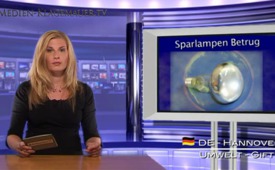 Sparlampen Betrug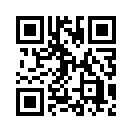 Wussten Sie, dass jede Kompaktleuchtstofflampe bis zu 5 mg hochgiftiges Quecksilber enthält?...Wussten Sie,
  dass  jede  Kompaktleuchtstofflampe  bis  zu  5  mg 
hochgiftiges  Quecksilber 
enthält  und  daher  als  Sondermüll  entsorgt  werden 
muss?
  dass  das  belgische  Forschungsinstitut  VITO  davon ausgeht, dass 80% der 
verbrauchten  Lampen  dennoch im Haushaltsmüll landen  werden  …  und  das 
Quecksilber  somit  in  der 
Umwelt?
  dass das in der EU jährlich 
ca. 150 Tonnen sind – hochgiftiges  Schwermetall,  das 
in  der  Umwelt  landet  und 
Grundwasser,  Pflanzen, 
Tiere und Menschen vergiftet?
  dass  herkömmliche  Glühbirnen sogar umweltfreundlicher  sind  als  die  Energiesparlampen?
  dass uns  die  Glühbirne  unter  EU-Diktat  unter  Umgehung aller Parlamente weggenommen wurde?
  dass eine solche Bevormundung in dieser Form bisher 
einmalig ist?von ubQuellen:Depesche „Mehr wissen – besser  leben“ 04/2012, „Strahlendes  Quecksilber – worüber bei der Einfüh- rung der Energiesparlampen nichts  gesagt wurde!“ von Hans Bschorr,  Ute BinderDas könnte Sie auch interessieren:---Kla.TV – Die anderen Nachrichten ... frei – unabhängig – unzensiert ...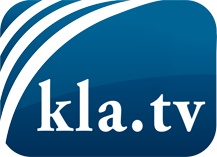 was die Medien nicht verschweigen sollten ...wenig Gehörtes vom Volk, für das Volk ...tägliche News ab 19:45 Uhr auf www.kla.tvDranbleiben lohnt sich!Kostenloses Abonnement mit wöchentlichen News per E-Mail erhalten Sie unter: www.kla.tv/aboSicherheitshinweis:Gegenstimmen werden leider immer weiter zensiert und unterdrückt. Solange wir nicht gemäß den Interessen und Ideologien der Systempresse berichten, müssen wir jederzeit damit rechnen, dass Vorwände gesucht werden, um Kla.TV zu sperren oder zu schaden.Vernetzen Sie sich darum heute noch internetunabhängig!
Klicken Sie hier: www.kla.tv/vernetzungLizenz:    Creative Commons-Lizenz mit Namensnennung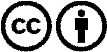 Verbreitung und Wiederaufbereitung ist mit Namensnennung erwünscht! Das Material darf jedoch nicht aus dem Kontext gerissen präsentiert werden. Mit öffentlichen Geldern (GEZ, Serafe, GIS, ...) finanzierte Institutionen ist die Verwendung ohne Rückfrage untersagt. Verstöße können strafrechtlich verfolgt werden.